          《在线课堂》学习单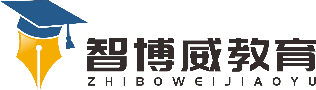 班级：                姓名：                 单元英语六年级上册Unit5课题U5 A Circus in the Park Story温故知新单项选择。(    ) 1. Where were you _____________?today   B. tomorrow    C. yesterday(    ) 2. John likes cakes. They are ______________.tasty    B. yucky    C. bad(    ) 3. What was the food _________________?liked     B. like    C. likes(    ) 4. There ____________ many green trees in the parkare      B. were       C. was(    ) 5. ________________ was the weather like?Where   B. why       C. What自主攀登根据故事的内容，判断对错，对的写T,错的写F。(1) The circus came from Zhongshan. (    )(2) They had a show in Canada last week. (    )(3) The park was very beautiful. (    )(4) Gogo wanted to go to Canada in the end. (     )稳中有升阅读理解,判断对（T）错（F）。Ben: Where were you last week?Xiao fang: I was in London.Ben: What was the weather like there?Xiao fang: It was cold and snowy. I went ice skiing every day. I made snowmen, too.Ben: Wow! That was amazing. What was the food like?Xiao fang: The food was very tasty.Ben: Cool. I think you had a great time in England.Xiao fang: Yes, I truly did.(    )1. Xiao fang was in America last week.(    )2. The weather was cold in London last week.(    )3. In London, Xiao fang went ice skiing every day.(    )4. The food was yucky in London.(    )5. Xiao fang was unhappy in London last week.说句心里话